Estimation of some heavy metals in canned tuna fish found in local markets of Hilla City/IraqAli Khalid Al-Mutarri Local Environmental research center/Babylon University, Hilla, Iraq.Corresponding author: allmankind10@gmail.com  To cite this article:Al-Mutarri, A. K. Estimation of some heavy metals in canned tuna fish found in local markets of Hilla City/Iraq. Mesop. environ. j., 2015, Vol. 1, No.3, pp. 26-30.This work is licensed under a Creative Commons Attribution-NonCommercial-NoDerivatives 4.0 International License.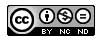 Abstract          This study was conducted to determine the concentration of heavy metals(Fe, Cu, Zn, Ni, Cd, Cr and Pb)  in canned tuna found in the local market of Hilla city, the results show that the concentarions of irons were above the limits and was ranged between 57.41 ppm to 101.55 ppm, while the concentration of copper was within the limits and was ranged between 5.43 ppm to 6.48 ppm, the concentration of zinc was also within the permitted limits and was ranged between 17.5 ppm to 37.5, while all of nickel, cadmium, chromium and lead was not detected in all the samples.Keywords; heavy metals, canned tuna, food pollution, fish.Introduction          The quality of food had become a major concern in every part of the world, in order to do that many studies had tackled the important aspect of studying the toxic effect of the pollutants in food. The heavy metals represent the most important one of these impurities and that due to their ability to accumulate by marine organisms which raise a big health concern [1]·          According to the American health association, its important to have fish in our daily diet at lest 2-3 times a week, since that  fishes can reduce cholesterol, high blood pressure, in addition to that the fishes contain a high quality protein and low calories, as well as , fishes have the important Omega-3 fatty acids which reduce the risk of coronary artery disease [2].          The different industries attributed mainly in the increase of heavy metals in water, and these heavy metals can accumulate in the aquatic organisms and make their way in the food chain until it reach and settle inside the human body causing a different health issues, and scenes that most of the sea good are canned in order to make them available to peoples that live away from the seas and oceans[3].          Tuna fish as a predator, can concentrate a large amount of heavy metals which can be a health concern, science it a major canned sea food and can be consumed by human directly, and these heavy metals can be divided into two types (a) toxic (such as aluminum, arsenic, cadmium, lead, and mercury), (b) probably essential (such as cobalt and nickel), (c) essential metals (such as copper, iron, zinc and selenium), with keeping in mind that toxic elements can be very harmful even at low concentration when consumed over long period [4].          Many studies have been conducted to determine the concentration of heavy metals in the canned tuna and their effects [5,6,7,8,9].          The present study was carried out in order to provide information about the heavy metals load in the canned tuna, which will generate data base need for the assessment of toxic metals intake from this food source that available for public consumers.Materials and methods   Sampling          Five types of canned tuna (with 3replicates for each type) were collected from different supermarkets found, in Hilla province center to determine the concentration of heavy metals as shown in table 1.Heavy metals determination (procedure)          the heavy metals were evaluated according to [10], be putting the fish tissues in electric ferns on 105C for 24 hours, then 1 gm of the dried tissues and digested by using HNo3 65% and HCl 10%, with H2O2 . then the heavy metals concentrations were evaluated by using Flame Atomic Absorption Spectrophotometer and by using the following  equation: Element concentration= Results and discussions          In this study we measure the concentration of heavy metals (Fe, Cu, Zn, Ni, Cd, Cr and Pb) as follow:          For the concentration of iron in canned tuna, the results show high concentration of iron (as Shown in table 2), the average concentration of Fe range from 57.41ppm ( in maxim's canned tuna) to 101.55 ppm (in salsa canned tuna) as illustrated in fig 1, there's no maximum limit for iron set by WHO, but the republic of turkey ministry of agriculture proposed 15 mg/L as limit for canned tuna[11]. All the samples tested in this study acceded this limit.  iron is an essential element for humans and other organisms and dose not cause any type of  nutritional loss in the product , however; it may alter the sensory properties of the food, it also important to mention that the concentration of iron can increases respectively with increase of storage period due internal erosion [12]. The results of this study was similar to the results mentioned by [11, xx]. Table 2:the concentration of iron in canned tuna                Fig. 1: the concentration of iron in canned tuna                                                 * Fe limits=15ppm          For the concentration of copper the results show that Cu concentration was below the prohibited limits for this element , which is 30 mg/ kg as given by FAO[11], while the KSA standers give it as 20 ppm[13],the results ranged from 5.43ppm in Maxim’s canned tuna to 6.48 ppm in Altunsa canned tuna as shown in table 3 , the complete results are illustrated in fig.2, copper can enter the aquatic environment from different source such as waste water treatment projects, mining and factories waste water[14]the copper had show a good effect on human health within the permitted limits but it can cause different diseases to both liver and kidney[15], the results were similar to the results reported by[13, 14, 15].Table 2: the concentration of copper                     in canned tuna         Fig.2: the concentration of cu in canned tuna                     * Cu limits=30ppm             The results show that for zinc concentration ranged from 17.5 ppm in Maxim's canned tuna to 37.5 ppm in Salsa canned tuna as shown in table 4, the Zn concentrations were within the permitted limits the complete concentration of Zn is illustrated in fig. 3, zinc is beneficial for human, since it is an important in the metabolic pathways, and the decrease in the zinc can cause zinc deficiency, loss of appetite, growth retardation, changes in the skin and an immunological problems, the maximum level of Zn in fishes was 50 mg/kg [16], the results of this study is similar to the results of [11, 17].Table 2: the concentration of copper                     in canned tuna              Fig.3: the concentration of zinc in canned tuna                    * Zn  limits=50 ppm                                         It's worth mention that for all of nickel, chromium and lead their concentrations were not detected in all the samples.Conclusions          The results of this study concluded that for all the samples the concentration of Ni, Cd, Cr and Pb was not detected while the concentration of  Cu, Zn, but the concentrations of Fe were much higher than the permitted limited. Acknowledgement           Deep thanks must be expressed to local environmental research center of Babylon University and Environment Department of Babylon for their help.References [1] Khansari, F.E.; Ghazi-Khansai, M. and Abdollahi,M. Heavy Metals content of canned tuna fish.Elsevier. Food Chemistery. Vol. 93, p.p. 293-296. 2005.[2]  Sivakumar, V.; Driscoll, B. and Obenauf, R. Trace element in fish and fish oil supplements. The Application Note Book. Spex CertiPrep.p.p.13-16.2007.[3]  Tah'an, J.E.; Sanchez, J.M.; Granadillo, V. A.; Gubillan,H. S. and Romero, R. A. Concentration of total Al, Cr, Cu, Fe, Hg, Pb and Zn in commercial canned seafood determined by atomic spectrometric means after mineralization by microwave heating. J.Agric. Food Chem. Vol. 43, p.p.910-915.1995.[4]  Zarie, M.; Mollaie, A.; Eskandari, M.H.; Pakfetrat, S. and Shekarforoush. Histamine and heavy metals content of canned tuna fish. Global Veterinaria, Vol.5, No.5, p.p. 259-263.2010.[5]  Voegborlo, R.B.; El-methnani, A. M. and Abedin, M.Z. mercury, Cadmium and lead content of canned tuna fish. Elsevier. Food Chemistery. Vol.67, p.p. 341-345.1999.[6]  Hashemi-Moghaddam, H.; Shaabanzadeh, M. and Mohammadhosseini, M. Effects of canning on extraction of heavy metals from tuna. Ital. J. Food Sci. Vol.23, p.p. 442-446.2011.[7]  Malakootian, M.; Tahergorabi, M.; Daneshpajooh, M. and Amirtaheri, K. Determination of Pb, Cd, Ni concentration in canned fish in southern Iran.Sacha Journal of Environmental Studies, Vol.1, No.1. p.p. 94-100, 2011.[8]  Mahalakshmi, M.; Balakrishnan, S.; Indira, K. and Srinivasan, M. Characteristic level of heavy metals in canned tuna fish. J. of Toxicology and Environmental Health Science. Vol. 4, No. 2, p.p.43-45, 2012.[9]  Pourjafar, H.; Ghasemnejad, R.; Noori, N. and Mohammadi, K. Heavy metals content of canned tuna fish marked in Tabiz, Iran. Iranian Journal of Veterinary Medicine. Vol.8, No. 1, p.p. 9-14.2014.[10]  Al- imara, F.J.; Majeed, M. F. and Jabir, A.A.  Level of bioaccumulation of zinc in different tissues of Cyprinus carpio that expose to under lethal dose. National Journal of Chemistry. Vol. 28, p.p. 565-571.2007.[11]  Mol, S. Levels of Selected trace metals in canned tuna fish produced in turkey. Journal of Food Composition and Analysis. Vol. 24, No. 1, p.p. 66-69.2011.[12]  Dantas, F. B.; Dantas, S. T.; Saron, E. S.; Vaz de Faria, E.; Kiyataka, P. H. Evaluation of DRD cans for tuna fish packaging. Braz. J. Food Technol. Vol. 11, No. 3, p.p. 234-240.2008.[13]  Al- Kahtani, H.A.; Abo Tarbosh, H. M.; Al- Dakal, M.M.; Al-Shahdi, I. A.; Allam, K. A.; Al-Zainii, M.J.; Kasam, M.A.; Al-Rajihii, D. H.; Al-Fawaz, M.A. and Al-Kahnal, H. A. the effects of chemicals and microbes in food. Prince Abdullah Research and Consulting Institution. 2010.[14]   Dallatu, Y. A.; Abechi, S. E.; Abba, H.; Mohammed, U. S. and Ona, E. C. Level of havy metals in fresh and canned foods consumed in north central  Nigeria. Scholarly Journal of Agricultral Science. Vol. 3, No. 6<p.p. 210-213. 2013.[15]  Eftekhari, M. H.; Mazloomi, S. M.; Akbarzadeh, M. and Ranjbar, Mojdeh. Content of Toxic and essential metals in recrystallized and washed table salt in shiraz, Iran. Journal of Environmental Health Sciennce and Engineering.Vol.12, No. 10.2014.[16] Anonyms, East African Standard, tuna canned in oil- specification.CD/K/556,First Edition. p.p.22pages.2010.[17]  Boadi, N.O.; Twumasi, S. K.; Badu, M. and Osei, I. Heavy metals contamination in canned fish marked in Ghana. Am. J. Sci. Ind. Res. Vol. 2, No.6, p.p.877-882.2011. Commercial nameOriginManufacturerProduction dateExpire datetype of medium1American GardenThailandUSA7\11\20126\11\2014In oil2Maxim'sThailandLiberia4\20134\2015In water3SalsaVietnamSyria6\20126\2014In oil 4Catch of the dayThailandKuwait4\20124\2014In oil5AltunsaTurkeyTurkey22\201212\2012In oilSampleIron concentration (ppm)1American Garden64.912Maxim's57.413Salsa101.554Catch of the day89.665Altunsa61.30Samplecopper concentration (ppm)1American Garden5.902Maxim's5.433Salsa6.364Catch of the day6.065Altunsa6.48SampleZincconcentration (ppm)1American Garden22.052Maxim's17.503Salsa29.864Catch of the day37.505Altunsa21.38